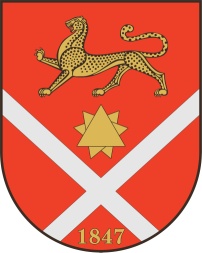 РАСПОРЯЖЕНИЕ  №  2-рг. Беслан      	     		                           	                       10  марта 2017 г.Об утверждении Плана работы Контрольно-счетной палаты Бесланского городского поселения на март-декабрь 2017 год                  В соответствии со ст. 12  Федерального Закона   №6-ФЗ от 07.02.2011г " Об общих принципах организации и деятельностиконтрольно-счетных органов Субъектов Российской Федерациии муниципальных образований",  ст.10 Положения о Контрольно-счетной палате муниципального образования Бесланского городского поселения Правобережного района Республики Северная  Осетия - Алания, утвержденного решением Собрания представителей Бесланского городского поселения Республики Северная Осетия - Алания от 25.11.2015 г. №157:                 1. Утвердить План работы Контрольно-счетной палаты Бесланского городского поселения на март-декабрь 2017 год.  (прилагается)                2. Разместить настоящее распоряжение в информационно-телекоммуникационной сети «Интернет» на официальном сайте администрации Бесланского городского поселения в разделе "Контрольно-счетная палата".                 3. Контроль за исполнением настоящего распоряжения оставляю за собой. Председатель Контрольно-счетной палатыБесланского городского поселения                                             С.И.Фидарова                                                                                                    УТВЕРЖДЕНраспоряжением председателяКонтрольно-счетной палаты муниципального образования Бесланского городского поселенияот  10 марта  2017 года № 2-рПЛАН работы  Контрольно-счетной палатымуниципального образования Бесланского городского поселения Правобережного района РСО-Алания на март-декабрь 2017гРЕСПУБЛИКÆ ЦÆГАТ ИРЫСТОН-АЛАНИ РАХИЗФАРСЫ РАЙОНЫ БЕСЛÆНЫ ГОРÆТЫ МУНИЦИПАЛОН ХАЙАДЫКОНТРОЛОН НЫМАЙÆН ПАЛАТÆ КОНТРОЛЬНО-СЧЕТНАЯ ПАЛАТАМУНИЦИПАЛЬНОГО ОБРАЗОВАНИЯ БЕСЛАНСКОГО ГОРОДСКОГО ПОСЕЛЕНИЯ ПРАВОБЕРЕЖНОГО РАЙОНА РЕСПУБЛИКИ СЕВЕРНАЯ ОСЕТИЯ-АЛАНИЯ___________________________________________________________________________________№ п/пМероприятияСрок проведения Срок проведения Ответственный1.Организационная работаОрганизационная работаОрганизационная работаОрганизационная работаОрганизационная работа1.1Разработка плана работы КСП на март-декабрь 2017 годмартмартпредседательСт.12 Федерального Закона №6-ФЗ от 07.02.2011 " Об общих принципах организации и деятельности  контрольно-счетных органов субъектов РФ и муниципальных образований;Ст.10 Положения о Контрольно-счетной палате Бесланского городского поселения;Стандарт МКСО1.2Составление и утверждение номенклатуры дел и инструкции по делопроизводствумарт-апрельмарт-апрель председательРегламент Контрольно-счетной палаты Бесланского городского поселения1.3Разработка и утверждение регламента КСПмарт-апрельмарт-апрельпредседательСт.11 Положения о Контрольно-счетной палате Бесланского городского поселения;1.4Подготовка отчета о работе КСП за 2017 годдекабрь декабрь председательСт.7 Положения о Контрольно-счетной палате Бесланского городского поселения;1.5Подготовка и утверждение стандартов внешнего муниципального контроляв течение годав течение годапредседательСт.11 Федерального Закона №6-ФЗ от 07.02.2011 " Об общих принципах организации и деятельности  контрольно-счетных органов субъектов РФ и муниципальных образований;Ст.9  Положения о Контрольно-счетной палате Бесланского городского поселения1.6Участие в работе Собрания представителей Бесланского городского поселенияв течение годав течение годапредседательп.7 ст.14 Федерального Закона №6-ФЗ от 07.02.2011 " Об общих принципах организации и деятельности  контрольно-счетных органов субъектов РФ и муниципальных образований;Ст.7  Положения о Контрольно-счетной палате Бесланского городского поселения1.7Составление плана работы Контрольно счетной палаты на текущий периодежеквартальноежеквартальнопредседательСт.12 Федерального Закона №6-ФЗ от 07.02.2011 " Об общих принципах организации и деятельности  контрольно-счетных органов субъектов РФ и муниципальных образований;Ст.10 Положения о Контрольно-счетной палате Бесланского городского поселения; Стандарт МКСО2Экспертно- аналитическая работаЭкспертно- аналитическая работаЭкспертно- аналитическая работаЭкспертно- аналитическая работа2.1Экспертиза проектов нормативно-правовых актов по бюджетно-финансовым вопросам, а также по    вопросам распоряжения муниципальной собственностьюпо мере поступленияпо мере поступленияпредседательп.2 ст.9 Федерального Закона №6-ФЗ от 07.02.2011 " Об общих принципах организации и деятельности  контрольно-счетных органов субъектов РФ и муниципальных образований;Ст.7 Положения о Контрольно-счетной палате Бесланского городского поселения;2.2Внешний аудит изменений и дополнений вносимых в бюджет Бесланского городского поселенияв течение годав течение годапредседательп.2 ст.9 Федерального Закона №6-ФЗ от 07.02.2011 " Об общих принципах организации и деятельности  контрольно-счетных органов субъектов РФ и муниципальных образований;Ст.7 Положения о Контрольно-счетной палате Бесланского городского поселения;2.3Экспертиза проекта бюджета МО Бесланского городского поселения на 2018 год и плановый период 2019-2020 годыноябрь ноябрь председательп.2 ст.9 Федерального Закона №6-ФЗ от 07.02.2011 " Об общих принципах организации и деятельности  контрольно-счетных органов субъектов РФ и муниципальных образований;Ст.7 Положения о Контрольно-счетной палате Бесланского городского поселения;2.4Аналитическая работа по исполнению бюджета МО Бесланского городского поселения за  I квартал, I полугодие, 9 месяцев 2017 годаежеквартальноежеквартальнопредседатель.п.2 ст.9 Федерального Закона №6-ФЗ от 07.02.2011 " Об общих принципах организации и деятельности  контрольно-счетных органов субъектов РФ и муниципальных образований;Ст.7 Положения о Контрольно-счетной палате Бесланского городского поселения;2.5Подготовка и представление Собранию представителей МО Бесланского городского поселения годового отчета о работе КСП декабрьдекабрьпредседательп.2 ст.9 Федерального Закона №6-ФЗ от 07.02.2011 " Об общих принципах организации и деятельности  контрольно-счетных органов субъектов РФ и муниципальных образований;Ст.7 Положения о Контрольно-счетной палате Бесланского городского поселения;2.6Подготовка информации о ходе исполнения бюджета о результатах проведенных экспертно-аналитических мероприятийв течение годав течение годапредседательп.2 ст.9 Федерального Закона №6-ФЗ от 07.02.2011 " Об общих принципах организации и деятельности  контрольно-счетных органов субъектов РФ и муниципальных образований;Ст.7 Положения о Контрольно-счетной палате Бесланского городского поселения;3.Контрольные мероприятияКонтрольные мероприятияКонтрольные мероприятияКонтрольные мероприятияКонтрольные мероприятия3.1Проверка целевого и эффективного использования средств выделенных бюджетом редакции газеты "Вестник Беслана" на 2017год май-июньмай-июньпредседатель ст.10 Федерального Закона №6-ФЗ от 07.02.2011 " Об общих принципах организации и деятельности  контрольно-счетных органов субъектов РФ и муниципальных образований;Ст.8 Положения о Контрольно-счетной палате Бесланского городского поселения;3.2Проверка целевого и эффективного использования средств выделенных бюджетом на подготовку и проведение выборов в органы местного самоуправления Бесланского городского поселения на 2017годноябрь-декабрьноябрь-декабрьпредседательст.10 Федерального Закона №6-ФЗ от 07.02.2011 " Об общих принципах организации и деятельности  контрольно-счетных органов субъектов РФ и муниципальных образований;Ст.8 Положения о Контрольно-счетной палате Бесланского городского поселения;3.3Комплексная проверка финансово-хозяйственной деятельности МУП "Ухоженный город"июль-октябрьиюль-октябрьпредседательст.10 Федерального Закона №6-ФЗ от 07.02.2011 " Об общих принципах организации и деятельности  контрольно-счетных органов субъектов РФ и муниципальных образований;Ст.8 Положения о Контрольно-счетной палате Бесланского городского поселения;3.4Проверки по поручениям Главы муниципального образования и Собрания представителей Бесланского городского поселения.в течение годав течение годапредседательст.10 Федерального Закона №6-ФЗ от 07.02.2011 " Об общих принципах организации и деятельности  контрольно-счетных органов субъектов РФ и муниципальных образований;Ст.8 Положения о Контрольно-счетной палате Бесланского городского поселения;4.Реализация материалов проверок и экспертно-аналитических мероприятийРеализация материалов проверок и экспертно-аналитических мероприятийРеализация материалов проверок и экспертно-аналитических мероприятийРеализация материалов проверок и экспертно-аналитических мероприятийРеализация материалов проверок и экспертно-аналитических мероприятий4.1Внесение представлений,Направление предписаний по результатам проведенияКонтрольных мероприятийв течение годапредседательпредседательСт.16 Федерального Закона №6-ФЗ от 07.02.2011 " Об общих принципах организации и деятельности  контрольно-счетных органов субъектов РФ и муниципальных образований;Ст.18 Положения о Контрольно-счетной палате Бесланского городского поселения;4.2Контроль за принятиеммер по устранениювыявленных нарушенийи недостатков, за исполнением уведомлений,представлений ипредписанийв течение годапредседательпредседательСт.16 Федерального Закона №6-ФЗ от 07.02.2011 " Об общих принципах организации и деятельности  контрольно-счетных органов субъектов РФ и муниципальных образований;Ст.18 Положения о Контрольно-счетной палате Бесланского городского поселения;4.3Взаимодействиес прокуратурой,правоохранительнымиорганами по выявлениюи пресечению правонарушений вфинансово - бюджетнойсферев течение годапредседательпредседательСт.18 Федерального Закона №6-ФЗ от 07.02.2011 " Об общих принципах организации и деятельности  контрольно-счетных органов субъектов РФ и муниципальных образований;Ст.18,19 Положения о Контрольно-счетной палате Бесланского городского поселения;4.4Анализ результатовмероприятий внешнегомуниципального контроля,причин и последствийотклонений и выявленных нарушений исполнения бюджетав течение годапредседательпредседательСт.16 Федерального Закона №6-ФЗ от 07.02.2011 " Об общих принципах организации и деятельности  контрольно-счетных органов субъектов РФ и муниципальных образований;Ст.18 Положения о Контрольно-счетной палате Бесланского городского поселения4.5Подготовка информации Собранию представителейБесланского городского поселения о ходе исполнения бюджета муниципального образования Бесланского городского поселенияиюльоктябрьпредседательпредседательп.2 ст.9 Федерального Закона №6-ФЗ от 07.02.2011 " Об общих принципах организации и деятельности  контрольно-счетных органов субъектов РФ и муниципальных образований;Ст.7 Положения о Контрольно-счетной палате Бесланского городского поселения;5Информационная деятельностьИнформационная деятельностьИнформационная деятельностьИнформационная деятельностьИнформационная деятельность5.1Взаимодействие со средствами массовой информации. Публикация  информации о деятельности Контрольно-счетной палаты Бесланского городского поселенияв течение годапредседательпредседательСт.19 Федерального Закона №6-ФЗ от 07.02.2011 " Об общих принципах организации и деятельности  контрольно-счетных органов субъектов РФ и муниципальных образований;Ст.20 Положения о Контрольно-счетной палате Бесланского городского поселения;5.2Размещение информации в разделе Контрольно-счетной палаты на сайте муниципального образования Бесланского городского поселенияв течение годапредседательпредседательСт.19 Федерального Закона №6-ФЗ от 07.02.2011 " Об общих принципах организации и деятельности  контрольно-счетных органов субъектов РФ и муниципальных образований;Ст.20 Положения о Контрольно-счетной палате Бесланского городского поселения;5.3Изучение практического опыта работы контрольно-счётных органов Российской Федерации, внесение предложений по его внедрению в работу Контрольно-счетной палаты Бесланского городского поселенияв течение годапредседательпредседательСт.18 Федерального Закона №6-ФЗ от 07.02.2011 " Об общих принципах организации и деятельности  контрольно-счетных органов субъектов РФ и муниципальных образований;Ст.19  Положения о Контрольно-счетной палате Бесланского городского поселения;5.4Взаимодействие с Контрольно-счетной палатой Правобережного районав течение годапредседательпредседательСт.18 Федерального Закона №6-ФЗ от 07.02.2011 " Об общих принципах организации и деятельности  контрольно-счетных органов субъектов РФ и муниципальных образований;Ст.19  Положения о Контрольно-счетной палате Бесланского городского поселения;6.Материально-техническое обеспечение и бухгалтерский учетМатериально-техническое обеспечение и бухгалтерский учетМатериально-техническое обеспечение и бухгалтерский учетМатериально-техническое обеспечение и бухгалтерский учетМатериально-техническое обеспечение и бухгалтерский учет6.1Составление сметы расходов на содержание Контрольно-счетной палаты Бесланского городского поселения на 2018 финансовый год.декабрьпредседательбухгалтерпредседательбухгалтерСт.20 Федерального Закона №6-ФЗ от 07.02.2011 " Об общих принципах организации и деятельности  контрольно-счетных органов субъектов РФ и муниципальных образований;Ст.21  Положения о Контрольно-счетной палате Бесланского городского поселения;6.2Составление и представлениев установленные срокиежемесячной, квартальнойи годовой бухгалтерскойотчетностив течение годабухгалтербухгалтерСт.20 Федерального Закона №6-ФЗ от 07.02.2011 " Об общих принципах организации и деятельности  контрольно-счетных органов субъектов РФ и муниципальных образований;Ст.21  Положения о Контрольно-счетной палате Бесланского городского поселения;